§6104-A.  Consumer-owned water utilities; streamlined ratemaking1.  Definitions.  As used in this section, unless the context otherwise indicates, the following terms have the following meanings.A.  "Large consumer-owned water utility" means a consumer-owned water utility with total annual revenues of at least $1,000,000 during the most recent fiscal year.  [PL 2023, c. 325, §5 (AMD).]B.  "Medium consumer-owned water utility" means a consumer-owned water utility with total annual revenues of less than $1,000,000 and at least $500,000 during the most recent fiscal year.  [PL 2023, c. 325, §5 (AMD).]C.  "Small consumer-owned water utility" means a consumer-owned water utility with total annual revenues of less than $500,000 during the most recent fiscal year.  [PL 2023, c. 325, §5 (AMD).][PL 2023, c. 325, §5 (AMD).]2.  Application of this section; qualification; supporting materials.  Notwithstanding section 310 or section 6104, any consumer-owned water utility may elect to increase rates pursuant to this section.A.    [PL 2011, c. 106, §1 (RP).]B.    [PL 2011, c. 106, §1 (RP).]The consumer-owned water utility shall file its proposed rate increase, in accordance with the limits established in subsection 3, along with a copy of all materials required to be submitted under section 6104, subsection 4‑A supporting the proposed rate increase with the commission and the Public Advocate at least 30 days prior to the public meeting required under subsection 4.  A copy of the required materials supporting the proposed rate increase must be made available to customers for examination at the offices of the utility for at least 30 days prior to the public meeting.  The utility shall promptly provide any readily available relevant additional material or information requested by a customer, the commission or the Public Advocate.[PL 2011, c. 106, §1 (AMD).]3.  Maximum rate increase.  The maximum rate increase that a consumer-owned water utility may propose under this section:A.  Is 3% of current rates if the utility is a large consumer-owned water utility.  The cumulative total of rate increases under this paragraph may not exceed 10% over 5 years;  [PL 2011, c. 106, §1 (AMD).]B.  Is 5% of current rates if the utility is a medium consumer-owned water utility.  The cumulative total of rate increases under this paragraph may not exceed 15% over 5 years; and  [PL 2011, c. 106, §1 (AMD).]C.  Is 7.5% of current rates if the utility is a small consumer-owned water utility.  The cumulative total of rate increases under this paragraph may not exceed 20% over 5 years.  [PL 2011, c. 106, §1 (AMD).][PL 2011, c. 106, §1 (AMD).]4.  Utilities that set rates under this section; public meeting required.  Consumer-owned water utilities that qualify to increase rates under this section may not increase any rate, toll or charge without first holding a public meeting at which the Public Advocate and any customer may provide comment and may question the officials present regarding the proposed rate increase.[PL 2009, c. 237, §2 (NEW).]5.  Notice of proposed rate increase and public meeting.  The consumer-owned water utility shall, at least 14 days prior to the public meeting required under subsection 4, provide notice of the proposed rate change and the date, time, place and purpose of the meeting to its customers in a manner prescribed by the commission.  Any such notice must include a statement describing the amount of the rate increase and the percentage change for each customer class, the customer's right to request information relating to the present and proposed rates and the availability of assistance from the Public Advocate.   Copies of all notices must be sent to the commission and the Public Advocate at least 14 days prior to the meeting.[PL 2023, c. 325, §6 (AMD).]6.  Public meeting; vote of governing body; minutes.  At the commencement of each public meeting held pursuant to this section, the consumer-owned water utility shall inform those present of the reason for the rate change.  Each public meeting held pursuant to this section must include a public comment period.  After the public meeting, the governing body of the consumer-owned water utility shall hold a meeting to deliberate and vote on the proposed rate increase, which may be modified on the basis of the public comment received during the public meeting.  The consumer-owned water utility shall take minutes of the public meeting and the subsequent meeting of the governing body.Within 30 days of the public meeting, the consumer-owned water utility shall file with the commission and the Public Advocate a copy of the minutes of that meeting, which must include a record of the public comment received.  Within 30 days of the meeting of the governing body of the consumer-owned water utility held under this subsection, the consumer-owned water utility shall file with the commission and the Public Advocate a copy of the minutes of that meeting, which must include the vote of the governing body, along with responses of the governing body to the public comment received.  A copy of the minutes of each meeting must be made available to customers for examination at the offices of the utility.[PL 2009, c. 237, §2 (NEW).]7.  Filing changed rates.  The consumer-owned water utility shall file its changed rates with the commission within 30 days of the vote of the governing body of the consumer-owned water utility under subsection 6, but not sooner than 10 days following the vote.[PL 2009, c. 237, §2 (NEW).]8.  Effective date established for rate change.  Subject to the notice and waiver requirements of section 307, consumer-owned water utilities electing to set rates under this section may establish an effective date for a rate change of at least one month, but not more than 9 months, from the date the rates are filed with the commission under subsection 7.[PL 2009, c. 237, §2 (NEW).]9.  Review of rates under section 310.  Nothing in this section prohibits a consumer-owned water utility from petitioning the commission for review pursuant to section 310 or filing a rate change pursuant to section 6104.[PL 2023, c. 325, §7 (AMD).]10.  Correction of errors.  Upon review of a rate filing made pursuant to this section, the commission may order the consumer-owned water utility to correct mathematical or clerical errors.[PL 2009, c. 237, §2 (NEW).]SECTION HISTORYPL 2009, c. 237, §2 (NEW). PL 2011, c. 106, §1 (AMD). PL 2023, c. 325, §§5-7 (AMD). The State of Maine claims a copyright in its codified statutes. If you intend to republish this material, we require that you include the following disclaimer in your publication:All copyrights and other rights to statutory text are reserved by the State of Maine. The text included in this publication reflects changes made through the First Regular and First Special Session of the 131st Maine Legislature and is current through November 1. 2023
                    . The text is subject to change without notice. It is a version that has not been officially certified by the Secretary of State. Refer to the Maine Revised Statutes Annotated and supplements for certified text.
                The Office of the Revisor of Statutes also requests that you send us one copy of any statutory publication you may produce. Our goal is not to restrict publishing activity, but to keep track of who is publishing what, to identify any needless duplication and to preserve the State's copyright rights.PLEASE NOTE: The Revisor's Office cannot perform research for or provide legal advice or interpretation of Maine law to the public. If you need legal assistance, please contact a qualified attorney.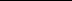 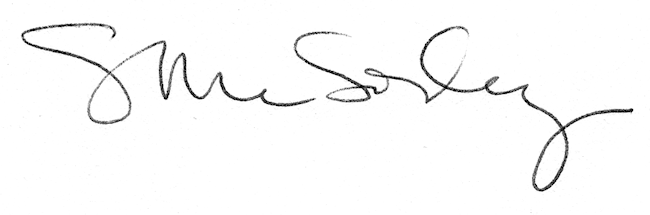 